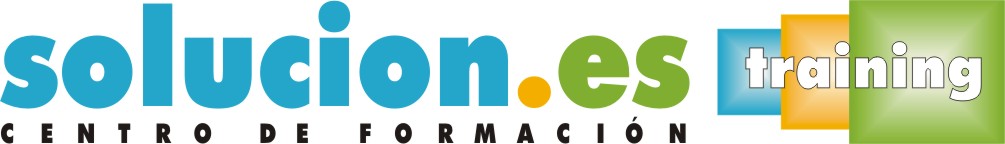  Curso On LinePresto 10: Mediciones y PresupuestosObjetivos:El objetivo del curso es utilizar Presto 10 para la creación de presupuestos, la gestión de ofertas y la realización de certificaciones. Se utilizarán por tanto los tres primeros módulos del programa: Presupuestos.Informes.Mediciones y certificaciones.Son los módulos utilizados por los proyectistas para la realización de presupuestos de ejecución material y las certificaciones de la obra. También son utilizados por promotores y constructoras como base para el seguimiento posterior de la obra, así como por empresas que quieran desarrollar catálogos en Presto.Al finalizar el curso el alumno podrá:Realizar sus presupuestos, cuadros de precios y catálogos con Presto.Imprimir documentos necesarios para el proyecto: presupuesto y mediciones, cuadros de precios descompuestos, resumen de presupuesto, etc.Introducir ofertas de ejecución y compararlas. Introducir en Presto las distintas certificaciones de la obra e imprimir en cualquier momento la certificación que se precise.Modificar los informes que presenta el programa para adaptarlos a las necesidades de cada usuario, tanto en formato como en contenido. Temario:Introducción.Gestión de archivos.Primeros pasos con Presto.Primeros pasos con Presto II.Crear un presupuesto utilizando cuadros de preciosIntroducir mediciones.Impresión.Operaciones sobre el presupuesto.Intercambio de información con otros programas.Ofertas de ejecución.Certificaciones.Introducción a la modificación de informes.